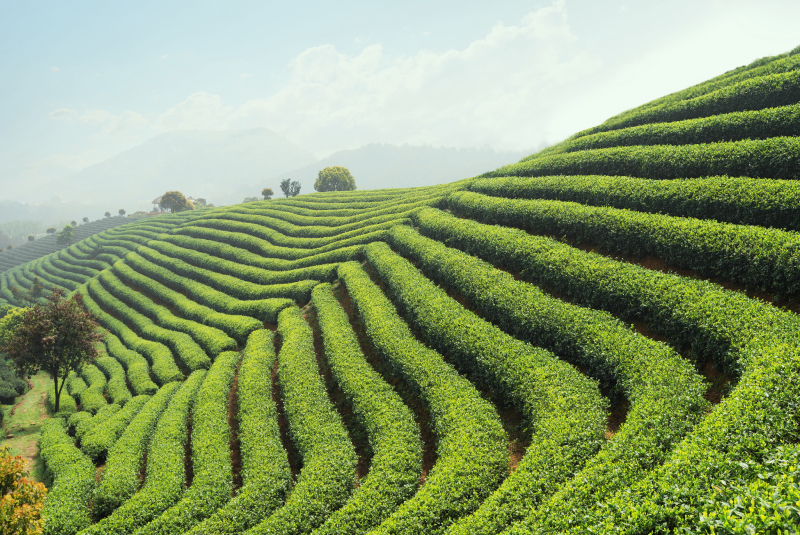 節次4月4日4月5日4月6日4月7日08:1010:00一、台灣茶簡史二、學茶順序三、茶葉名稱茶葉製造原理位茶葉製造：綠茶、烏龍茶、紅茶天仁茶文化館導覽10:10｜12:00一、台灣茶簡史二、學茶順序三、茶葉名稱一、台灣特色茶品嚐二、看電視的茶位茶葉製造：綠茶、烏龍茶、紅茶天仁茶文化館導覽10:10｜12:00一、台灣茶簡史二、學茶順序三、茶葉名稱一、台灣特色茶品嚐二、看電視的茶位茶葉製造：綠茶、烏龍茶、紅茶天仁茶文化館導覽12:1013:00午休午休午休午休13:10｜15:00茶樹品種園導覽茶葉製造：綠茶、烏龍茶、紅茶茶葉製造：綠茶、烏龍茶、紅茶茶與生活15:10｜17:00茶樹品種園導覽茶葉製造：綠茶、烏龍茶、紅茶茶葉製造：綠茶、烏龍茶、紅茶茶與生活17:1018:00晚餐晚餐晚餐晚餐18:10｜22:00一、產地介紹二、採摘分類  三、六大茶類茶葉製造：綠茶、烏龍茶、紅茶茶葉評鑑22:10｜00:00茶葉製造：綠茶、烏龍茶、紅茶